							2017-2018 ALA Memorial #7_71618_FINAL							2018 ALA Annual ConferenceThis memorial resolution was adopted by the ALA Council onTuesday, June 26, 2018Memorial Resolution for Herbert Biblo (1924-2018)Whereas, the American Library Association (ALA) and the worldwide library community lost a stalwart member and progressive leader on March 30, 2018, with the death of Herb Biblo;Whereas, Herb Biblo was a strong advocate for social justice throughout his long life;Whereas, Herb engaged in struggles for workers and civil rights, against apartheid in South Africa, and in many other US and international causes through his engagement in the American Library Association and the International Federation of Library Associations and Institutions (IFLA);Whereas, Herb was elected to the ALA Council from 1977 to 1989, 1992 to 1996, and 1999-2002, including his term as ALA Treasurer from 1980 to 1984;Whereas, Herb joined ALA’s Social Responsibilities Round Table (SRRT) soon after its inauguration, and played a strong role in influencing SRRT policies and activities; Whereas, Herb worked with his distinguished partner, Mary Biblo, in the ALA Council and SRRT over these many years;Whereas, Herb vigorously advocated for all types of libraries in Long Island and throughout New York State through legislative and various other means;Whereas, Herb worked at the Long Island Library Resources Council (LILRC) for thirty-five years, and had only recently retired as its Executive Director;Whereas, Herb served as President of the Nassau County Library Association, won its 2000 LDA [Publishers] Award for Excellence in Library Achievement, and received the Library Trustees Association of New York State Distinguished Service Award in 2010; now, therefore, be itResolved, That Herbert Biblo be remembered, celebrated, and honored for his significant contributions to ALA and the library profession.Adopted by the Council of the American Library AssociationTuesday, June 26, 2018, in New Orleans, Louisiana 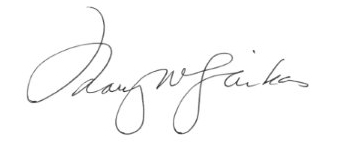 Mary W. Ghikas, Executive Directorand Secretary of the ALA CouncilIf you wish to donate in memory of Herbert Biblo, these are the charitable organizations he supported in his lifetime. Rosenberg Fund for Children, 116 Pleasant St., Suite 348, Easthampton, MA  01027 email: info@rfc.org, tel: (413) 529-0063, fax: (413) 529-0802, http://www.rfc.org/People Before Profits Education Fund (Chelsea Fund) 235 West 23RD Street, New York, NY 10011 